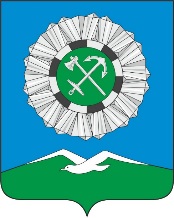 Российская ФедерацияИркутская областьСлюдянский районСЛЮДЯНСКОЕ МУНИЦИПАЛЬНОЕ ОБРАЗОВАНИЕГОРОДСКАЯ ДУМАРЕШЕНИЕ  г. Слюдянкаот 30.01.2020 № 8 IV-ГДО принятии отчета по реализации мероприятий перечня проектов народныхинициатив за 2019 год     В соответствии с постановлением Правительства Иркутской области от 14 февраля 2019 года № 108-пп «Об утверждении положения «О предоставлении и расходовании субсидий из областного бюджета местным бюджетам в целях софинансирования расходных обязательств муниципальных образований Иркутской области на реализацию мероприятий перечня проектов народных инициатив на 2019 год», ст. 14, 17 Федерального закона от 16.10.2003 № 131 - ФЗ «Об общих принципах организации местного самоуправления в Российской Федерации», руководствуясь ст. 44, 47 Устава Слюдянского муниципального образования, зарегистрированного Главным управлением Министерства юстиции Российской Федерации по Сибирскому федеральному округу 23 декабря 2005 года №RU385181042005001, с изменениями и дополнениями, зарегистрированными Управлением Министерства юстиции Российской Федерации по Иркутской области от 15 января 2020 года №RU385181042020001,ГОРОДСКАЯ ДУМА РЕШИЛА:Принять к сведению отчет по реализации мероприятий перечня проектов народных инициатив за 2019 год. (Приложение № 1)Опубликовать настоящее решение в газете «Славное море», разместить на официальном сайте администрации Слюдянского городского поселения в информационно-телекоммуникационной сети Интернет.Глава Слюдянского муниципального образования                                                          В.Н. СендзякПредседатель Думы Слюдянского городского поселения	А.В. ТимофеевПояснительная записка к отчету по реализации мероприятий перечня проектов народных инициатив за 2019 год.      В 2019 году Слюдянскому муниципальному образованию из бюджета Иркутской области, согласно перечня проектов народных инициатив, выделена субсидия в размере 5 158 300 процент софинансирования 7 %, - это 388 260 рублей. Общая сумма составила 5546560 рублей. 04.02.2019 г. в здании администрации Слюдянского городского поселения были проведены публичные слушания. По результатам проведения публичных слушаний и направления в Министерство экономического развития Иркутской области обращения Думы Слюдянского муниципального образования средства были распределены на следующие мероприятия:1 Благоустройство территории возле водонапорной башни в г. Слюдянке по улице Советская 44, 44 А/1 2 Установка скейт-площадки в г. Слюдянке в парке «Перевал». 3 Приобретение и установка остановочных пунктов.4 Установка забора и входных металлических ворот в парке "Железнодорожник" в г. Слюдянке5 Установка забора и входных металлических ворот в г. Слюдянке в парке "Перевал"6 Установка детского игрового оборудования в г. Слюдянке в парке "Железнодорожник"7 Благоустройство территории сквера по ул. Ленина в районе дома № 8 АМежду администрацией Слюдянского городского поселения и Министерством экономического развития и промышленности Иркутской области было заключено соглашение от 28 марта 2019 года. Перечень мероприятий был утвержден постановлением администрации Слюдянского муниципального образования от 19.02.2019 № 80 «Об утверждении перечня проектов народных инициатив на 2019 год и расходовании бюджетных средств». Были объявлены и проведены аукционы и котировки. Выполнены мероприятия.    По результатам проведенных аукционов, экономия средств составила 116 тыс.147 руб.82коп.   В соответствии с Порядком о предоставлении субсидии из областного бюджета, экономию возможно перераспределять на мероприятия, включенные в утвержденный перечень проектов народных инициатив, либо по решению комиссии при Министерстве экономического развития Иркутской области (далее комиссия). Данные средства перераспределены в пользу мероприятия по Установке остановочных пунктов, с целью увеличения объема работ.Администрацией Слюдянского городского поселения внесены изменения в перечень, распределена экономия и принято постановление от 21.08.2019 № 780В результате распределения средств, с учетом экономии, суммы распределились следующим образом (Приложение № 1)По итогам реализации мероприятий перечня проектов народных инициатив было приобретено товаров, выполнено работ и услуг:Сроки завершения работ, установленные Министерством экономического развития и промышленности Иркутской области, до 30 декабря 2019 года. По состоянию на 20.11.2019 года выполнены все мероприятия, согласно перечню проектов народных инициатив, запланированных на 2019 год, средства освоены в полном объеме. Начальник отдела социально-экономического развития КЭФ администрации Слюдянского городского поселения                                                        Е.В. Криволапова№ пункта перечняРезультат выполнения мероприятия1Заменены стёкла на противоударные; осуществлена пескоструйная чистка фундамента башни; установлена подсветка на окна; отреставрирована входная дверь, отремонтирована кровля; установлен пьедестал для фотозоны, скамья, цветочный вазон; уложена плитка от паровоза до башни и участок за стендами почетным гражданам2Установлена скейт площадка из семи трюковых элементов в парке «Перевал», заасфальтировано основание, установлен информационный стенд, скамьи; установлены 2 опоры, проведено освещение площадки.3Заасфальтированы карманы под остановочные пункты. Установлены остановочные павильоны из прозрачного монолитного поликарбоната по ул. Парижской Коммуны – 4 шт., на конечной остановке мкрн. Перевал – 1 шт.4Установлено ограждение, ворота, вывеска с подсветкой в парке «Железнодорожник»5Установлено ограждение парка «Перевал» со стороны "белой дороги", заменены ворота, установлена вывеска с подсветкой.6Проведено благоустройство территории возле ДК "Перевал" по ул. Ленина, 8 А. Установлена велопарковака, флагштоки, информационный стенд, ограждение по периметру7Установлены игровые элементы на детской площадке: детский игровой комплекс, песочница, качеля-балансир, карусель. По периметру установлено ограждение детской площадки.